29 Ιανουαρίου, 2024ΔΕΛΤΙΟ ΤΥΠΟΥΕΙΣΑΓΩΓΕΣ, ΠΩΛΗΣΕΙΣ ΚΑΙ ΑΠΟΘΕΜΑΤΑ ΠΕΤΡΕΛΑΙΟΕΙΔΩΝ: ΔΕΚΕΜΒΡΙΟΣ 2023Ετήσια Μεταβολή στις Πωλήσεις 1,5%Κατά τον Δεκέμβριο 2023, οι συνολικές πωλήσεις πετρελαιοειδών έφτασαν τους 119.917 τόνους, σημειώνοντας αύξηση 1,5% σε σχέση με τον Δεκέμβριο 2022. Άνοδος σημειώθηκε στις προμήθειες πετρελαίου σε αεροπλάνα (15,9%), καθώς και στις πωλήσεις βαρέος και ελαφρού μαζούτ (18,4% και 13,4% αντίστοιχα) και ασφάλτου (7,4%). Αντίθετα, μείωση καταγράφηκε στις προμήθειες πετρελαίου σε πλοία       (-10,6%), καθώς και στις πωλήσεις πετρελαίου θέρμανσης (-5,1%), υγραερίου (-2,7%), πετρελαίου κίνησης (-2,6%) και βενζίνης (-1,6%). Όσον αφορά ειδικότερα στις πωλήσεις από πρατήρια πετρελαιοειδών, αυτές παρουσίασαν πτώση της τάξης του 0,7% στους 58.967 τόνους.Οι ολικές πωλήσεις πετρελαιοειδών κατά τον μήνα Δεκέμβριο 2023 σε σύγκριση με τον Νοέμβριο 2023 σημείωσαν αύξηση κατά 0,6%. Ενδεικτικά, αυξήθηκαν οι πωλήσεις κηροζίνης (104,2%) και πετρελαίου θέρμανσης (47,7%) ενώ αντίθετα, μειώθηκαν οι προμήθειες πετρελαίου σε αεροπλάνα (-21,7%), καθώς και οι πωλήσεις πετρελαίου κίνησης (-8,0%) και βενζίνης (-0,1%). Τα ολικά αποθέματα πετρελαιοειδών στο τέλος Δεκεμβρίου 2023 αυξήθηκαν κατά 2,2% σε σχέση με το τέλος του προηγούμενου μήνα.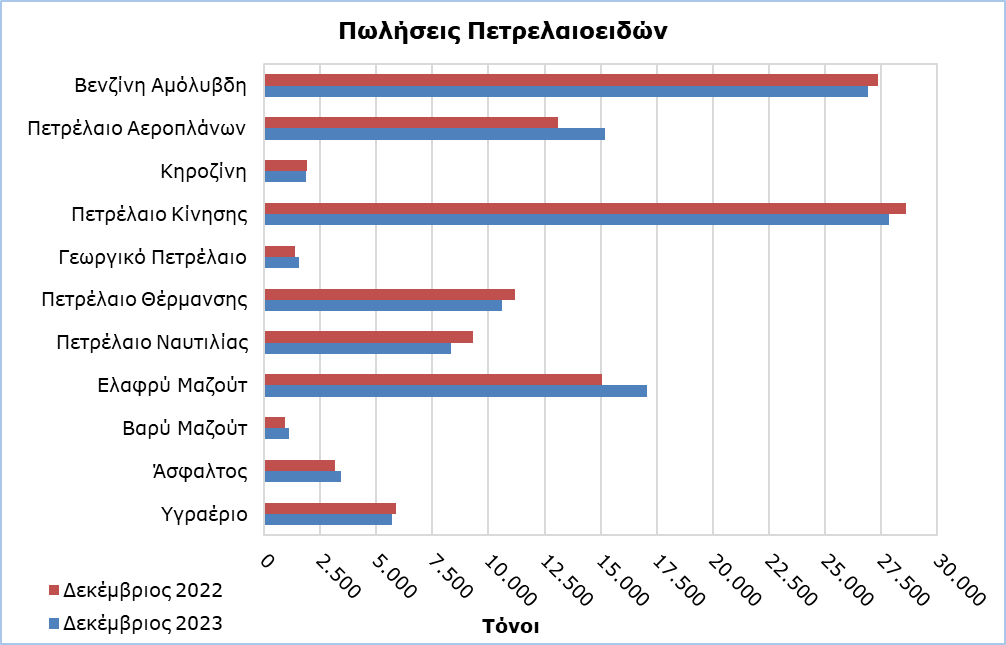 Οι ολικές πωλήσεις πετρελαιοειδών κατά το έτος 2023 παρουσίασαν οριακή άνοδο 0,4% σε σύγκριση με το 2022. Οι προμήθειες πετρελαίου σε αεροπλάνα αυξήθηκαν κατά 15,2%, ενώ αυξήσεις σημειώθηκαν επίσης στις πωλήσεις βαρέος μαζούτ (41,5%), ασφάλτου (14,5%), βενζίνης (4,7%) και πετρελαίου κίνησης (4,4%). Αντίθετα, μειώσεις παρατηρήθηκαν στις προμήθειες πετρελαίου σε πλοία (-28,0%) και στις πωλήσεις κηροζίνης (-27,2%),  πετρελαίου θέρμανσης (-12,7%), ελαφρού μαζούτ (-7,8%) και υγραερίου (-6,2%). Kατά το 2023, οι πωλήσεις από τα πρατήρια πετρελαιοειδών ανήλθαν στους 666.793 τόνους παρουσιάζοντας αύξηση της τάξης του 1,9% σε σχέση με το 2022. ΜΕΘΟΔΟΛΟΓΙΚΕΣ ΠΛΗΡΟΦΟΡΙΕΣΣκοπός και ΚάλυψηH συλλογή στοιχείων για τις Εισαγωγές, Πωλήσεις και Αποθέματα Πετρελαιοειδών διεξάγεται σε μηνιαία βάση.Αφορά τις πωλήσεις πετρελαιοειδών από πρατήρια πετρελαιοειδών και τις πωλήσεις σε κυβερνητικά τμήματα, στις Βρετανικές Βάσεις και στα Ηνωμένα Έθνη, σε πλοία και σε άλλους πελάτες, καθώς και τα αποθέματα στο τέλος κάθε μήνα. Καλύπτονται μόνο οι εταιρείες πετρελαιοειδών. Επιπρόσθετα, περιλαμβάνει και τις εισαγωγές πετρελαιοειδών απευθείας από την Αρχή Ηλεκτρισμού Κύπρου (ΑΗΚ) και τη μεταποιητική βιομηχανία.Συλλογή ΣτοιχείωνΗ συλλογή των δεδομένων γίνεται σε μηνιαία βάση από τη Στατιστική Υπηρεσία, η οποία λαμβάνει ηλεκτρονικά το ειδικά διαμορφωμένο ερωτηματολόγιο από κάθε μία από τις εν λόγω εταιρείες.Για περισσότερες πληροφορίες: Πύλη Στατιστικής Υπηρεσίας, υπόθεμα ΕνέργειαCYSTAT-DB (Βάση Δεδομένων)Προκαθορισμένοι Πίνακες (Excel)Μεθοδολογικές ΠληροφορίεςΟι Προκαθορισμένοι Πίνακες σε μορφή Excel περιλαμβάνουν στοιχεία μέχρι και τον Δεκέμβριο 2022. Για τον Ιανουάριο 2023 και μετέπειτα, η ενημέρωση γίνεται μόνο στη Βάση Δεδομένων CYSTAT-DB.ΕπικοινωνίαΝαυσικά Αποστόλου: Τηλ.: 22602199. Ηλ. Ταχ.: napostolou@cystat.mof.gov.cyΠίνακας 1ΠροϊόνταΟλικές Πωλήσεις (τόνοι)Ολικές Πωλήσεις (τόνοι)Ολικές Πωλήσεις (τόνοι)Ολικές Πωλήσεις (τόνοι)Ποσοστιαία Μεταβολή (%)Ποσοστιαία Μεταβολή (%)ΠροϊόνταΔεκ
2023Δεκ
2022Ιαν - Δεκ 2023                    Ιαν - Δεκ 2022                    Δεκ 2023/2022Ιαν - Δεκ2023/2022Βενζίνη Αμόλυβδη26.91827.353324.591310.130-1,64,7Βενζίνη Αεροπλάνων102015-33,3Πετρέλαιο Αεροπλάνων15.20513.118294.569255.72515,915,2Κηροζίνη1.8911.92710.05713.822-1,9-27,2Πετρέλαιο Κίνησης27.85828.612345.657331.140-2,64,4Γεωργικό Πετρέλαιο1.5431.40020.24222.78710,2-11,2Πετρέλαιο Θέρμανσης10.60011.17481.56493.448-5,1-12,7Πετρέλαιο Ναυτιλίας8.3499.33590.715126.024-10,6-28,0Ελαφρύ Μαζούτ17.07815.055168.093182.36513,4-7,8Βαρύ Μαζούτ1.12094614.30710.11218,441,5Λιπαντικά Λάδια2272352.9342.775-3,45,7Άσφαλτος3.4213.18637.28432.5597,414,5Υγραέριο5.7065.86255.13458.761-2,7-6,2Σύνολο    119.917118.2031.445.1671.439.6631,50,4Πίνακας 2ΠροϊόνταΠωλήσεις από Πρατήρια Πετρελαιοειδών (τόνοι)Πωλήσεις από Πρατήρια Πετρελαιοειδών (τόνοι)Πωλήσεις από Πρατήρια Πετρελαιοειδών (τόνοι)Πωλήσεις από Πρατήρια Πετρελαιοειδών (τόνοι)Ποσοστιαία Μεταβολή (%)Ποσοστιαία Μεταβολή (%)ΠροϊόνταΔεκ
2023Δεκ
2022Ιαν - Δεκ 2023                    Ιαν - Δεκ 2022                    Δεκ 2023/2022Ιαν - Δεκ2023/2022Βενζίνη Αμόλυβδη26.67027.075321.282306.281-1,54,9Κηροζίνη1.4481.4577.58210.658-0,6-28,9Πετρέλαιο Κίνησης22.49222.678273.229263.024-0,83,9Γεωργικό Πετρέλαιο1.19794414.07715.52326,8-9,3Πετρέλαιο Θέρμανσης7.0347.11248.97757.045-1,1-14,1Ελαφρύ Μαζούτ3839443457-2,6-3,1Λιπαντικά Λάδια88761.2031.08515,810,9Σύνολο    58.96759.381666.793654.073-0,71,9